Анализ работы ШМО  учителей начальных классовМКОУ «Тушиловская ООШ»  2020-2021 учебный год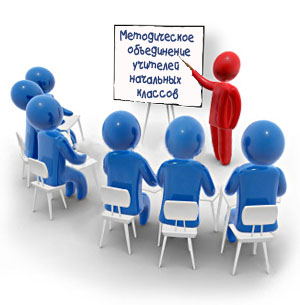 Руководитель ШМОучителей начальных классовГребешкова С.Ю.     Методическая работа в 2020-2021 учебном году была направлена на выполнение поставленных задач и их реализацию через образовательную программу школы и учебно-воспитательный процесс. Цель: выявление оптимальных средств, методов, форм взаимодействия педагога и ребенка, способствующих формированию учебно-познавательной компетентности младшего школьника.Методическая проблема ШМО учителей начальных классов: «Повышение качества учебно-воспитательного процесса в условиях реализации  федерального государственного образовательного стандарта начального общего образования»Цель методической службы: совершенствование педагогического мастерства в сфере применения современных образовательных технологий с целью повышения эффективности и качества образовательного процесса в рамках ФГОС.Задачи, которые выдвигались перед ШМО:Повышение качества обучения:- продолжение мониторинга качества и управления профессиональной деятельностью педагогов;-использовать эффективные образовательные технологии, позволяющие обеспечить положительную динамику познавательного интереса обучающихся;-продолжить целенаправленную систематическую работу по развитию  творческих, интеллектуальных и коммуникативных способностей через организацию различных форм работы;-оказание педагогической поддержки обучающимся с разным уровнем обучаемости.Повышение качества преподавания:-создание условий  для овладения учителями начальной школы техникой исследовательского поиска и проектной деятельностью;-повышение уровня педагогического мастерства через самообразование, курсы, активное участие учителей ШМО в работе семинаров, творческих групп;- создание условий для обмена передовым опытом между учителями ШМО и школ района, республики.Совершенствование воспитательного процесса: -совершенствование форм и методов внеурочной деятельности, направленных на активизацию жизнедеятельности школьного коллектива;-привлечение родителей к сотрудничеству.Работа ШМО учителей начальных классов  организована по направлениям:1.  Учебно-методическая деятельность:- мониторинг методических потребностей педагогов, обновление базы данных о педагогических работниках;-  анализ результатов методической работы, выявление затруднений дидактического и методического характера;- изучение, обобщение и распространение эффективного педагогического опыта.2. Информационная деятельность:- формирование банка педагогической информации;-информирование о новинках педагогической, психологической, методической литературы;- информирование об опыте инновационной деятельности,  о новых направлениях в развитии образования.3. Организационно-методическая деятельность:- выявление  затруднений, методическое сопровождение и оказание практической помощи педагогам в период реализации ФГОС, подготовки к аттестации;- разработка программ внеурочной деятельности,  участие в разработке целевой программы развития ОУ;- организация  открытых уроков, семинаров;- организация взаимодействия различных методических структур (внутри ОУ).4. Консультационная деятельность:- организация консультационной работы, популяризация результатов новейших педагогических и психологических исследований;- консультирование родителей по вопросам обучения и воспитания детей.      В целях эффективного решения поставленных задач распределены полномочия и установлены компетенции всех участников образовательного процесса, разработана оптимальная структура управления.    Составлен план работы ШМО  на 2020-2021 учебный год,  обновлена база данных о педагогических работниках, оформлена необходимая документация.    Составлены и утверждены рабочие программы по предметам и внеурочной деятельности  в 1- 4  классах, работающих по ФГОС II поколения, тематические  и воспитательные планы учителей, в соответствии школьным положениям.     На протяжении всего учебного года осуществлялась работа по анализу учебных программ и воспитательных планов, по мере необходимости проводилась их корректировка.Состав МО учителей начальных классов              Характеристика потенциала педагогических кадров   На заседаниях ШМО учителя делились опытом по следующим вопросам:        Испытывая потребность в непрерывном образовании, педагоги повышают свой профессиональный уровень подготовки, совершенствуют своё педагогическое мастерство,  занимаясь самообразованием, изучены лекционные материалы программ повышения квалификации: «Формирование и развитие педагогической ИКТ - компетентности в соответствии с ФГОС и профессионального стандарта», «Основы обеспечения информационной безопасности детей», «Безопасное использование сайтов  в сети «Интернет» в образовательном процессе в целях обучения и воспитания обучающихся в образовательной организации».  Учителя ШМО  принимали активное участие в работе  вебинаров и конференций.     Учитель начальных классов Магомедова И.В. прошла курсы повышения по программе «Учитель будущего».       Одним из важных направлений методической  работы школы в 2020-2021 учебном году является  выявление одарённых детей и создание условий, способствующих  их интеллектуальному и личностному  развитию.  Широкое распространение получили групповые формы работы, различного рода творческие задания, различные формы вовлечения учащихся в самостоятельную познавательную деятельность. Участие в предметных олимпиадах (школьных, районных, республиканских) олимпиадах. Ученица 4 класса Якубова Марьям заняла 2 место в конкурсе «Нарисуй пословицу» в муниципальном этапе.      Ученики 1-4 классов  школы  принимали активное участие в заочных конкурсах Всероссийского уровня на протяжении всего учебного года на порталах «Учи.ру», «Инфоурок»,  в конкурсах: «Русский медвежонок»  и др. Многие  ребята добились высоких результатов.Неделя начальных классов    С целью повышения интереса к внеурочной деятельности, формирования положительной мотивации у младших школьников, осуществления взаимообмена педагогическим опытом с 25.01.2021г. по 30.01.2021г. проведена неделя начальных классов в соответствии с разработанным на заседании методического объединения педагогов планом.Цель: повышение интереса учеников к предметам; формирование познавательной активности, кругозора.Задачи проведения:*активизировать познавательную деятельность учащихся;*содействовать развитию творческих способностей;*выявлять талантливых учащихся;*формировать ответственность за порученное дело, умение работать в коллективе; воспитывать нравственно - эстетическое отношение к миру; *повышение интереса педагогов к современным педагогическим технологиям.Принципы проведения методической предметной недели: * Каждый ребенок является активным участником всех событий недели.* Он может попробовать себя в разных ролях, попробовать свои силы в различных видах деятельности. Мастерить, фантазировать, выдвигать идеи, реализовывать их, рисовать.*Загадывать (придумывать) и разгадывать свои и уже существующие задачи и загадки.Форма проведения предметной недели: *Игры, соревнования, конкурсы, выставки, викторины.      Следуя целям и задачам МО начальных классов, был составлен план недели.ПЛАН  ПРЕДМЕТНОЙ  НЕДЕЛИ  В  НАЧАЛЬНЫХ  КЛАССАХ        В последний день декады состоялась торжественная линейка. На этой линейке были подведены итоги.Рейд «Храни учебники в порядке».1 КЛАСС – Шабуева Джугайрат2 КЛАСС – Паничкин Виталий3 КЛАСС – Юсупова Сакинат4 КЛАСС – Шахбанов АбдулаКонкурс «Лучший каллиграф»1 КЛАСС – Гаджиева Раиса2 КЛАСС – Юсупов Имран3 КЛАСС – Шихмагомедов Шихмагомед, Юсупова Сакинат, Шаманская Марина4 КЛАСС – Шахбанов АбдулаАкция «Лучшая тетрадь по математике»1 КЛАСС – Шабуева Джугайрат2 КЛАСС – Паничкин Виталий3 КЛАСС – Бычкова София4 КЛАСС – Зубаирова ФатимаКонкурс стихов «Холокост – память поколений».1 КЛАСС – Муртазаева Патимат2 КЛАСС – Акаева Фатимат3 КЛАСС – Салихова Эвелина4 КЛАСС – Якубова Марьям           Ученики, занявшие места были награждены грамотами и подарками.          Данная работа была задумана учителями для создания таких условий, при которых школьная жизнь становится интересной, насыщенной,  увлекательной,   чтобы школа стала «очагом»  добра, тепла, где каждому   ребенку в нем тепло, уютно и комфортно.     Неделя начальных классов прошла организованно, в атмосфере творчества и сотрудничества, показала высокую результативность работы педагогов начальных классов. Поставленные цели и задачи достигнуты. Выбранные формы методической работы обеспечили эффективную реализацию целей и задач. Каждый день заинтересовал уч-ся, создавая условия для нравственного, интеллектуального и эмоционального самовыражения младших школьников, которые смогли показать и коммуникабельность, и умение сотрудничать со сверстниками.      Кроме основной работы ШМО, достаточно активно проходили совместные праздники, утренники, тематические классные часы, организация осенних и зимних каникул. Обучающиеся начальных классов принимают активное участие в жизни школы. Ни одно школьное мероприятие не проходит без малышей. Они и поют, и танцуют, и прекрасно читают стихи. В этом учебном году обучающиеся начальных классов участвовали в следующих общешкольных мероприятиях:Праздник «Золотая осень»«Новый год»Конкурсы рисунков«День защитника Отечества»«8 Марта – международный женский день»Экологическая акция «Развесим кормушки»Торжественный митинг 9 мая - День Победы.В  3  четверти учащиеся 1 класса приняли участие в празднике « Прощание с Азбукой». Анализ результатов образовательного процесса    Основной задачей для учителей ШМО было повышение качества образования. Все члены методического объединения учителей начальных классов в течение всего учебного года активно внедряли в учебный процесс дифференцированное обучение, личностно - ориентированные педтехнологии, дополнительно работали и с одарёнными, и с отстающими учащимися. Результатом этой работы является высокий процент качества по преподаваемым предметам по итогам 2020-2021 учебного года.На конец учебного года в начальной школе аттестованы 35 обучающихся  (2-4 классы)Результаты  ВПР В соответствии с графиком, утверждённым Рособрнадзором  в нашей школе проведены ВПР, которые представляют собой аналог годовых контрольных работ проводимых в школе. Проведение ВПР   направлено на обеспечение единства образовательного пространства РФ, совершенствование общероссийской системы оценки качества образования и поддержки введения ФГОС. Отличительными особенностями ВПР является единство подходов к составлению вариантов, использование современных технологий. Результаты проверочных работ полезны родителям для определения образовательной траектории своих детей. Также их используют для оценки уровня подготовки учащихся, для совершенствования преподавания учебных предметов. Результаты  ВПР по русскому языкуРезультаты  ВПР по математикеРезультаты  ВПР по окружающему мируВ школе уже много лет проводятся курсы подготовки детей к школе «Школа будущего первоклассника». Программа проведения курсов была разработана и составлена учителями школы. Хотелось заинтересовать ребят, повысить их интерес к школе, помочь быстрее и без особых проблем стать учениками. В 2020-2021 учебном году «Школу будущего первоклассника» проводила Магомедова И. В. Проблемы, требующие дальнейшего решения:1. Организовать межсекционную работу: взаимопроверка тетрадей и дневников, взаимопосещение уроков;2. Провести работу по преемственности начального и основного звена.3. Развитие творческого потенциала учащихся, повышение качества обученностиучащихся через проведение индивидуальной  и дифференцированной работы с учащимися на уроках, дополнительных занятиях, консультациях, во внеурочной, внеклассной деятельности.Совершенствование методического мастерства учителей, организовать проведение открытых уроков, классных часов, внеклассных мероприятий и занятий внеурочной деятельности.      По итогам методической работы за 2020 – 2021 учебный год можно сделать следующие выводы: признать работу ШМО учителей начальных классов удовлетворительной; отметить незначительную положительную динамику результатов работы учителей начальных классов по некоторым направлениям, но останавливаться  на достигнутом не следует, нужно усилить работу с одарёнными детьми, слабоуспевающими детьми.  На следующий учебный год продолжить методическую  работу, вовлекая всех членов ШМО учителей начальных классов, наладить работу  по преемственности начального и основного звена. Учителям активнее делиться своим собственным педагогическим опытом, проводить открытые уроки и внеклассные занятия, участвовать в педагогических конкурсах.     Исходя из анализа работы и наличия таких проблем, перед ШМО на 2021-2022 учебный год ставим следующие задачи:Формирование функциональной грамотности, общеучебных и исследовательских умений у младших школьников через уроки, конкурсы, олимпиады.Охрана и укрепление физического и психологического здоровья детей Развитие ребенка как субъекта отношений между людьми, с миром, с собой (через внеклассные мероприятия).Продолжить изучение и применение современных инновационных психолого-педагогических систем образования (здоровьесберегающие, мониторинговые).Обеспечить взаимодействия игровой и учебно-познавательной деятельности в учебном процессе и во внеучебных занятиях.Сохранить у детей желание учиться дальше и сформировать у них основы умения учиться (через ситуацию успеха).Создать условия для творчества во всех видах деятельности (участие во всевозможных конкурсах, выставках, конференциях).      Главными задачами в новом учебном году являются систематизация работы учителей в соответствии с планом методического объединения, систематизация контроля за работой в классах, организация обмена опытом работы в этих классах, организация работы кружков.№ п/пФИО педагогаГод рожденияПедагогический стажКласс1Гребешкова С.Ю.1967 г.3422Леонова А.П.1950 г.3433Магомедова И.В.1971 г.1644Сумина М.А.1987 г.41№ФИООбразованиеКатегорияПрограммаНаградыСведения о повышении квалификации1.Гребешкова СаижатЮсуфовнаСред.спец,уч.нач.кл.ДПУ 1986гсоответств«Школа России»Почётный работник РФИнновационные технологии управления профессионально-педагогической деятельностью учителей начальной и средней школы в условиях реализации ФГОС 06.10-30.10.2019г.   144ч.  г. Махачкала2.Леонова АлевтинаПавловнаСред.спец,уч.нач.клГПУ, 1969г.соответств«Школа России»Почётный работник РФОсобенности преподавания русского языка как неродного в поликультурной школе и школе с поликультурным компонентом  05.10-15.10.2018г.72ч. г. Махачкала3.Магомедова ИринаВасильевнаВысш. филологДГУ 2014г.соответств«Школа России»Преподавание в начальных классах в условиях реализации ФГОС 12.04-23.04. 2021г. 108ч. г.Махачкала4.Сумина МарияАсхатовнаСред.спец.Уч.нач.кл.ДПК  2009г.    соответств«Школа России»Особенности преподавания в начальных классах в условиях реализации ФГОС-2 поколения21-08.09.2017г.108ч. г.МахачкалаТема выступленияФорма работыОтветственный«Нормативное и учебно-методическое обеспечение обучения по предметам  начальной школы в 2020-2021 учебном году»                                           (сентябрь)«Нормативное и учебно-методическое обеспечение обучения по предметам  начальной школы в 2020-2021 учебном году»                                           (сентябрь)«Нормативное и учебно-методическое обеспечение обучения по предметам  начальной школы в 2020-2021 учебном году»                                           (сентябрь)1.Анализ работы ШМО  учителей начальных классов за 2019-2020 учебный год.2.Утверждение плана работы ШМО на 2020-2021 учебный годдокладРуководитель ШМО 1.Обсуждение августовских совещаний2.Составление плана участия в конкурсах3.Составление плана работы с одарёнными детьми4.Уточнение тем по самообразованию5.Организация входной диагностики по предметам6.Определение целей и составление плана взаимопосещенийсообщениеРуководитель ШМО Организация образовательного процесса в начальной школе.1. Тематическое планирование учебно-воспитательного процесса, рабочие программы по предметам  в соответствии с УМК. 2. Инструктаж о порядке оформления и ведения тетрадей, о требованиях к оформлению классного журнала и ведения дневника.Оформление документации.справкаРуководитель ШМО «Использование ИКТ технологий в деятельности учителя начальных классов для повышения эффективности урока»                                   (ноябрь)                                                             «Использование ИКТ технологий в деятельности учителя начальных классов для повышения эффективности урока»                                   (ноябрь)                                                             «Использование ИКТ технологий в деятельности учителя начальных классов для повышения эффективности урока»                                   (ноябрь)                                                             1.Организация эффективной контрольно-оценочной деятельности.докладРуководитель ШМО 2.Изучение методов педагогической диагностики в соответствии с ФГОС.справка З. Д. по УВР3.Технология оценивания образовательных достижений учащихся начальных классов.сообщение ииз опыта работыМагомедова И.В.4.Отчёт об успеваемости за I  четвертьотчёт З. Д. по УВР «Технологии учебной  деятельности создающие ситуацию «успеха» для учащегося»                                                        (февраль) «Технологии учебной  деятельности создающие ситуацию «успеха» для учащегося»                                                        (февраль) «Технологии учебной  деятельности создающие ситуацию «успеха» для учащегося»                                                        (февраль)Развитие профессиональной компетентности педагога как фактор повышения качества образованиядокладРуководитель ШМО Совершенствование педагогических компетенций в процессе формирования метапредметных результатовдоклад и из опыта работыЛеонова А.П.Формирование педагогического творчества учителя, как необходимое условие дальнейшего развития школысообщение ииз опыта работыСумина М.А.Организация работы над ошибками на уроках русского языкасообщениеМагомедова И.В.Обязательные виды работ по русскому языкусообщениеГребешкова С.Ю.Итоги успеваемости учащихся школы за I полугодие 2020-2021 учебного года.отчётЗ. Д. по УВР«Результаты деятельности педагогического коллектива начальной школы по совершенствованию образовательного процесса»                                                                                                   (май)                                                                 «Результаты деятельности педагогического коллектива начальной школы по совершенствованию образовательного процесса»                                                                                                   (май)                                                                 «Результаты деятельности педагогического коллектива начальной школы по совершенствованию образовательного процесса»                                                                                                   (май)                                                                 Анализ работы ШМО  учителей начальных классов за 2020-2021 учебный год.докладРуководитель ШМО Итоги успеваемости учащихся школы за 2020-2021 учебный год.сообщение З. Д. по УВРТворческие отчёты учителей по самообразованиюдоклад, обмен опытомпрезентация из опыта работыКл.  руководители№Наименование мероприятияДата/КлассыОтветственныеОткрытие предметной недели.Открытие предметной недели.Открытие предметной недели.1.ДЕНЬ «КНИГОЧЕЙ»  Девиз: Чтение – вот лучшее учение.25.01.2021г.ДЕНЬ «КНИГОЧЕЙ»  Девиз: Чтение – вот лучшее учение.25.01.2021г.ДЕНЬ «КНИГОЧЕЙ»  Девиз: Чтение – вот лучшее учение.25.01.2021г.1. Рейд «Храни учебники в порядке».1-4 классыУчителя нач. классов1.Открытый урок по литературному чтению. «В гостях у сказки». 1 классСумина М.А.1.Открытое мероприятие « Всё начинается с дружбы»4 классМагомедова И.В.2.ДЕНЬ «ГРАМОТЕЙКА» Девиз: Ошибок не пугайся, с ошибками справляйся! 26.01.2021г.ДЕНЬ «ГРАМОТЕЙКА» Девиз: Ошибок не пугайся, с ошибками справляйся! 26.01.2021г.ДЕНЬ «ГРАМОТЕЙКА» Девиз: Ошибок не пугайся, с ошибками справляйся! 26.01.2021г.Конкурс «Лучший каллиграф»(Определение лучшего в каллиграфии и правильном безошибочном письме).1 -4 классыУчителя начальных классовКВН «Турнир знатоков русского языка»4 классМагомедова И.В.4. «Проверка парных согласных в корне слова» - открытый урок3 классСайгидова К.О.3.ДЕНЬ «УМКИ»  Девиз: Математике учиться – на всю жизнь пригодиться!27.01.2021г.ДЕНЬ «УМКИ»  Девиз: Математике учиться – на всю жизнь пригодиться!27.01.2021г.ДЕНЬ «УМКИ»  Девиз: Математике учиться – на всю жизнь пригодиться!27.01.2021г.3.Акция «Лучшая тетрадь по математике»1-4 классыУчителя нач. кл.3.Урок - сказка «Сложение и вычитание двузначных чисел»2 классГребешкова С.Ю.4.ДЕНЬ «ПОЧЕМУЧКИ»  Девиз: Посмотри, как мир хорош, тот, в котором ты живешь.28.01.2021г.ДЕНЬ «ПОЧЕМУЧКИ»  Девиз: Посмотри, как мир хорош, тот, в котором ты живешь.28.01.2021г.ДЕНЬ «ПОЧЕМУЧКИ»  Девиз: Посмотри, как мир хорош, тот, в котором ты живешь.28.01.2021г.4.Быть здоровым - это здорово!" - внеклассное мероприятие2 классГребешкова С.Ю.4. « Что такое зоопарк» - викторина1 классСумина М.А.5.ДЕНЬ «ТОФИ»  Девиз: Всё что делаем мы сами – называем чудесами.29.01.2021г.ДЕНЬ «ТОФИ»  Девиз: Всё что делаем мы сами – называем чудесами.29.01.2021г.ДЕНЬ «ТОФИ»  Девиз: Всё что делаем мы сами – называем чудесами.29.01.2021г.5.Фото – коллаж.  «Моя семья – моя гордость»Конкурс стихов «Холокост – память поколений».1-4 классыУчителя начальных классов6.Закрытие недели начальных классов.30.01.2021г.Закрытие недели начальных классов.30.01.2021г.Закрытие недели начальных классов.30.01.2021г.6.Линейка. Подведение итогов предметной недели, награждение победителей и активных участников недели     1-4 классыУчителя начальных классовКлассОтличникиС одной «4»На «4» и «5»С одной- двумя «3»С одной «2»Не аттестованы240210031150004112100Итого629200Кол-во    уч-сяВыполнялиоценкаоценкаоценкаоценкауспеваемоькачество знанийсредний баллкоэффициент знанийСОУКол-во    уч-сяВыполняли«5»«4»«3»«2»успеваемоькачество знанийсредний баллкоэффициент знанийСОУ911125188,9%33,3%   3,3  28,9%46,9%Кол-во    уч-сяВыполнялиоценкаоценкаоценкаоценкауспеваемоькачество знанийсредний баллкоэффициент знанийСОУКол-во    уч-сяВыполняли«5»«4»«3»«2»успеваемоькачество знанийсредний баллкоэффициент знанийСОУ9123420 100%77,8%4,168,9%69,8%Кол-во    уч-сяВыполнялиоценкаоценкаоценкаоценкауспеваемькачество знанийсредний баллкоэффициент знанийСОУКол-во    уч-сяВыполняли«5»«4»«3»«2»успеваемькачество знанийсредний баллкоэффициент знанийСОУ9121340100%50,0%3,642,5%54,5%